Public Works Department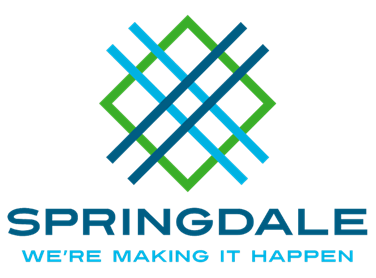 Streets and Public Facilities269 East Randall Wobbe LaneSpringdale, Arkansas 72764479.750.8135===================================================================Traffic Committee AgendaDecember 2, 2020 @ 1:30 PMCity Council Chambers Review of November minutes.A request for additional stop signs within Legendary Subdivision. Request by Matt Ray. A review of the Buckhead traffic calming petition. Review of the speed trailer waiting listMaple Drive Turner Belmont Neighborhood Commons Avenue Turner and Lakeview New Hope Road between 56th Street South and HWY 112.  Candy Apple